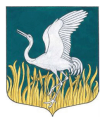 ЛЕНИНГРАДСКАЯ ОБЛАСТЬЛУЖСКИЙ МУНИЦИПАЛЬНЫЙ РАЙОНАДМИНИСТРАЦИЯМШИНСКОГО СЕЛЬСКОГО ПОСЕЛЕНИЯРАСПОРЯЖЕНИЕ  от 05 июля 2021 года                                                	    № 20-р О назначении уполномоченных должностных лиц администрации Мшинского сельского поселения для заверения Паспорта коллективного иммунитета к COVID-19В соответствии с нормами, внесенными постановлением Правительства Ленинградской области от 23 июня 2021 года № 394 «О внесении изменений в постановление Правительства Ленинградской области от 13 августа 2020 года № 573 «О мерах по предотвращению распространения новой коронавирусной инфекции (COVID-19) на территории Ленинградской области и признании утратившими силу отдельных постановлений Правительства Ленинградской области»:Назначить уполномоченными должностными лицами администрации Мшинского сельского поселения для заверения паспортов коллективного иммунитета COVID-19, хозяйствующих субъектов, осуществляющих деятельность на территории Мшинского сельского поселения, следующих должностных лиц администрации Мшинского сельского поселения Лужского муниципального района Ленинградской области:Медведеву Ольгу Анатольевну - главу администрации Мшинского сельского поселения;  Ушакова Александра Николаевича - заместителя главы администрацииМшинского сельского поселения. 2.   Назначить ответственным лицом, уполномоченным на ведение Реестра паспортов коллективного иммунитета к COVID-19, выданных хозяйствующим субъектам, осуществляющим деятельность на территории Мшинского сельского поселения Лужского муниципального района Ленинградской области (за исключением государственных/муниципальных учреждений) – Егорову Марию Сергеевну, ведущего специалиста по социально-экономическому развитию. 3.     Контроль за исполнением настоящего распоряжения оставляю за собой.  Настоящее распоряжение вступает в силу со дня подписания.Глава администрацииМшинского сельского поселения                                                       О.А. Медведева